Order of St. Eustace - Regarder Trial ApplicationThe “Regarders” are a martial sub group of men and women within the East Kingdom Royal Foresters Guild who are experienced at and excel at martial activities as a forester. Known as “The Order of St. Eustace” and “the fighting foresters”, they are open to anyone whom has been a member of the guild for at least 90 days and has sworn the Foresters oath to become a member of the Royal Foresters Court, and has been promoted to the Rank of Forester or above. They are based on their medieval counterparts whom were typically low status Knights who would survey Royal Forests collecting information for taxation and resource management. While anyone can be a Forester, few can become a Regarder, and fewer yet wish to do so. The Regarder applicants are selected annually or as applications are received. The yearly Regarder Trials typically take place at an outdoor event and are designed to be very taxing and mentally exhausting. Applicants will spend 18 minutes exerting themselves physically over the course of the trial. Fighters and fencers will typically face multiple opponents in timed, single opponent bouts; fighting exhaustion and changing conditions until 18 minutes is complete. Archers will fire 108 arrows at 20 yards over 18 minutes under changing conditions, and thrown weapons applicants will throw 54 weapons over 18 minutes under changing conditions. Retrieval is therefore done with assistants. Successful applicants will be given the opportunity to reflect on their trials and decide if they wish to move forward with the process of becoming a Regarder. Unsuccessful applicants may apply again immediately but must wait until the next annual selection before retaking the trial. For combat trials there will be a minimum of 2 armour attendants and 1 water bearer at the trial for safety.The application paperwork will help the organizers of the Regarder Trials to determine if applicants are eligible and skilled enough to complete the challenges without injury or health issues being a problem. The majority of the trial will be mental so it is best that the candidates be well prepared for great adversity. The Regarders are unlike anything the SCA at large offers both as a challenge and as a group or as an order of merit. It is demanding, physically, and mentally, and it involves great deal of personal sacrifice that some SCA members will be hesitant to embrace. Applicants that pass the Regarder Trials but whom do not accept the offer to join the group are still respected and honored members of the guild and they may continue through the various guild ranks and are eligible to be selected for office and other orders of merit; they are not considered “Regarders” however. Only those with a willingness to complete their initiation ritual and abide by the “Regarders Oath” will be granted Regarder status. The expectations and inner workings of the Regarders will be explained in full to successful applicants after their trial in a special ceremony where Royal Regarders are initiated into the Order of St. Eustace. Regarder applicants may refuse the offer to become a Royal Regarder at any point before the initiation ritual. All applicants will be given a time of reflection before the initiation ritual to make their final decision. At this time they will learn the Regarders Oath and recite it as part of their initiation. Once initiated, the applicant becomes a Regarder for life and no power or circumstance can relieve them of their life long obligations to their Brother and Sister Regarders.To accept a position on the Regarder Trials applicants must have ‘minimum’ the following items;*This is not their personal heraldry but their forester fighting symbol, usually a horn or a stag.Information and questions. This form should be completed digitally and sent to the Warden of the East electronically. The Warden will contact and forward the applicant information to the Regarder selection committee whom will contact the applicant directly with further questions and to provide further information to the applicant. Regarder Information and Questions Sheet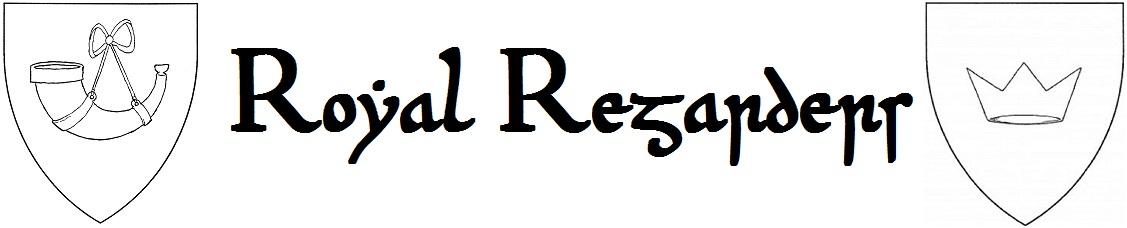 ClothingRange GearFighting GearPeriod leather shoes or bootsForester ClothingForester Green TabardCotton/linen/merino wool undershirtHunting HornHunting Horn Heraldry*Wool/linen tunic/cotte/ shirt/ dressArmour or Fencing ArmourWool linen split hoes/ joined hoes/pantsDouble layer wool hood/ lined hoodNameSCA Name2 EmergencyContacts Info2 EmergencyContacts InfoDate of Birth/AgeHeightWeightGender Medicare/Health Insurance #(Not required if you carry proof of coverage on your person)(Not required if you carry proof of coverage on your person)(Not required if you carry proof of coverage on your person)(Not required if you carry proof of coverage on your person)(Not required if you carry proof of coverage on your person)(Not required if you carry proof of coverage on your person)(Not required if you carry proof of coverage on your person)Health Issues and Medications takenHealth Issues and Medications takenHealth Issues and Medications takenHealth Issues and Medications takenHealth Issues and Medications takenHealth Issues and Medications takenHealth Issues and Medications takenHealth Issues and Medications takenOther information you see as important for safetyOther information you see as important for safetyOther information you see as important for safetyOther information you see as important for safetyOther information you see as important for safetyOther information you see as important for safetyOther information you see as important for safetyOther information you see as important for safetyThis application will be stored in the applicant’s digital membership folder and is confidential. It is for internal EK Forester use only and will not be shared by the guild to any outside or governing SCA bodies including the Minister of Arts and Sciences. It is considered a private document of the guild and of the Order of St. Eustace and the Royal Regarders of the East. It is to be considered a protected document with the information of the applicant destroyed upon the request of the applicant upon completion of the Regarder Trials.This application will be stored in the applicant’s digital membership folder and is confidential. It is for internal EK Forester use only and will not be shared by the guild to any outside or governing SCA bodies including the Minister of Arts and Sciences. It is considered a private document of the guild and of the Order of St. Eustace and the Royal Regarders of the East. It is to be considered a protected document with the information of the applicant destroyed upon the request of the applicant upon completion of the Regarder Trials.This application will be stored in the applicant’s digital membership folder and is confidential. It is for internal EK Forester use only and will not be shared by the guild to any outside or governing SCA bodies including the Minister of Arts and Sciences. It is considered a private document of the guild and of the Order of St. Eustace and the Royal Regarders of the East. It is to be considered a protected document with the information of the applicant destroyed upon the request of the applicant upon completion of the Regarder Trials.This application will be stored in the applicant’s digital membership folder and is confidential. It is for internal EK Forester use only and will not be shared by the guild to any outside or governing SCA bodies including the Minister of Arts and Sciences. It is considered a private document of the guild and of the Order of St. Eustace and the Royal Regarders of the East. It is to be considered a protected document with the information of the applicant destroyed upon the request of the applicant upon completion of the Regarder Trials.This application will be stored in the applicant’s digital membership folder and is confidential. It is for internal EK Forester use only and will not be shared by the guild to any outside or governing SCA bodies including the Minister of Arts and Sciences. It is considered a private document of the guild and of the Order of St. Eustace and the Royal Regarders of the East. It is to be considered a protected document with the information of the applicant destroyed upon the request of the applicant upon completion of the Regarder Trials.This application will be stored in the applicant’s digital membership folder and is confidential. It is for internal EK Forester use only and will not be shared by the guild to any outside or governing SCA bodies including the Minister of Arts and Sciences. It is considered a private document of the guild and of the Order of St. Eustace and the Royal Regarders of the East. It is to be considered a protected document with the information of the applicant destroyed upon the request of the applicant upon completion of the Regarder Trials.This application will be stored in the applicant’s digital membership folder and is confidential. It is for internal EK Forester use only and will not be shared by the guild to any outside or governing SCA bodies including the Minister of Arts and Sciences. It is considered a private document of the guild and of the Order of St. Eustace and the Royal Regarders of the East. It is to be considered a protected document with the information of the applicant destroyed upon the request of the applicant upon completion of the Regarder Trials.This application will be stored in the applicant’s digital membership folder and is confidential. It is for internal EK Forester use only and will not be shared by the guild to any outside or governing SCA bodies including the Minister of Arts and Sciences. It is considered a private document of the guild and of the Order of St. Eustace and the Royal Regarders of the East. It is to be considered a protected document with the information of the applicant destroyed upon the request of the applicant upon completion of the Regarder Trials.